Rodsley & Yeaveley Parish CouncilDear Residents,You are invited to attend the meeting of Rodsley & Yeaveley Parish Council to be held on Sunday 8th March at 7.30 in The Yeaveley Arms.Members are asked to complete the Declarations sheet (if appropriate) provided at the meeting.Yours sincerely                  Agenda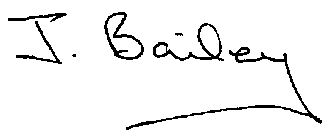 ApologiesDeclaration of Members Interests.Members must ensure that they complete the Declarations of Interest Sheet prior to the start of the meeting and must indicate the action to be taken (i.e. to stay in the meeting, to leave the meeting or to stay in the meeting to make representations and then leave the meeting prior to any consideration or determination of the item)Where a Member indicates that they have a prejudicial interest, but wish to make representations regarding the item before leaving the meeting, those representations must be made under the item Public ParticipationThe Declarations of Interests will be read out from the Declaration Sheet – Members will be asked to confirm that the record is correct. Public Participation. This is for maximum 30 minutes – no person to speak for more than 5 minutes.Minutes of the Last MeetingNeighbourhood WatchPlanning Application, Stydd Hall Farm, Agricultural Worker’s Dwelling.Planning Application, Honeysuckle Farm, Agricultural Worker’s Cottage (resubmission).Planning Application, Brook Cottage, Park Lane, Rodsley, Two Storey Rear Extension and New Front Porch.Planning Application, 3 to 5 Rodsley Lane, Yeaveley. Formation of accesses and off-street parking.Planning Application, The Pumping Station, Rodsley Lane, Rodsley, Single storey extension.Waste Bin in YeaveleyFootpath Issues, special reference to Footpaths 11 and 12 Yeaveley.Highways and Flooding IssuesThe Pensions RegulatorDates for Village meetings 2020.Clerk’s AppraisalClerk’s ReportFinancial Matters                                                Date of the Next Meeting.